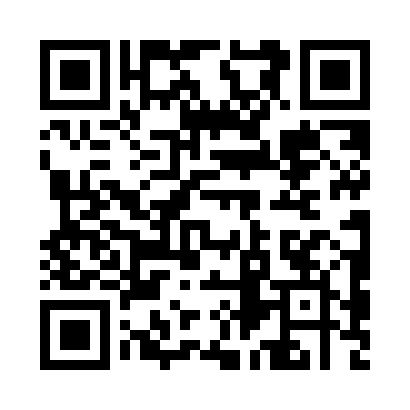 Prayer times for Sinuiju, North KoreaMon 1 Apr 2024 - Tue 30 Apr 2024High Latitude Method: NonePrayer Calculation Method: Muslim World LeagueAsar Calculation Method: ShafiPrayer times provided by https://www.salahtimes.comDateDayFajrSunriseDhuhrAsrMaghribIsha1Mon4:536:2612:464:217:078:342Tue4:526:2512:464:217:088:353Wed4:506:2312:464:227:098:374Thu4:486:2212:454:227:108:385Fri4:466:2012:454:227:118:396Sat4:446:1812:454:237:128:407Sun4:426:1712:444:237:138:428Mon4:406:1512:444:237:148:439Tue4:396:1412:444:247:158:4410Wed4:376:1212:444:247:168:4611Thu4:356:1112:434:247:178:4712Fri4:336:0912:434:257:188:4813Sat4:316:0712:434:257:198:5014Sun4:296:0612:434:257:208:5115Mon4:276:0412:424:267:218:5216Tue4:266:0312:424:267:228:5417Wed4:246:0112:424:267:238:5518Thu4:226:0012:424:277:248:5619Fri4:205:5912:424:277:258:5820Sat4:185:5712:414:277:268:5921Sun4:165:5612:414:277:279:0022Mon4:155:5412:414:287:289:0223Tue4:135:5312:414:287:299:0324Wed4:115:5112:414:287:309:0525Thu4:095:5012:404:287:319:0626Fri4:075:4912:404:297:329:0727Sat4:065:4712:404:297:339:0928Sun4:045:4612:404:297:349:1029Mon4:025:4512:404:307:359:1230Tue4:005:4312:404:307:369:13